RoomSet [RS185W] complete Bluetooth lichtsturingToepassing in: klaslokaal, kantoorruimte, vergaderruimte.Bestaat uit een multisensor (331) met DALI-voeding (407) en Bluetooth draadloos bedienpaneel (185W).In het project wordt een intelligente multifunctionele DALI-sensor toegepast om maximale energiebesparing en optimaal comfort voor gebruiker te realiseren.Configuratie van het systeem gebeurt middels een Android tablet met de RoomSet app die via Bluetooth verbinding maakt met de sensor. Met de app kan alle DALI-functionaliteit in de individueel adresseerbare componenten geprogrammeerd worden. Het systeem bewaard de instellingen in de sensor en in de RoomSet app zodat vervanging van onderdelen zonder volledige herprogrammering door elke installateur en programmeur mogelijk is. Het systeem support alle DALI-compliant (DALI en DALI2) armaturen van elke fabrikant en alle bedienpanelen uit de DIGIDIM range en Bluetooth draadloze panelen.De sensor zal tijdens het opstarten (inschakelen van spanning) automatisch de aangesloten DALI-componenten scannen om adressering en maken van groepen en scenes mogelijk te maken. De sensor kent automatisch scene niveaus toe aan de LED-drivers, hierdoor is bediening door bedienpanelen zonder enige programmering mogelijk. De sensor configureert de aangesloten componenten automatisch met aan- en afwezigheidsdetectie zodat de ruimte in gebruik genomen kan worden zonder programmering.De sensor kan over-the-air [OTA] geüpdatet worden via de RoomSet app voor toekomstige firmware updates met nieuw functionaliteiten.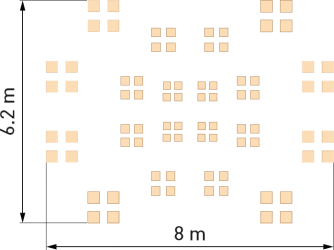 PIR-bereik van de sensor is 8 bij 6,2 meter bij 2,5 meter hoogte met aan- of afwezigheidsmodus. Detectiehoek is 116°, De sensor beschikt over de 4-bloks PIR-detectie, speciaal geschikt voor detectie van minimale of langzame bewegingen. De sensor beschikt hiermee over multi-directionele dekking. De sensor wordt aangesloten op de DALI-lijn en heeft 1 DALI-adres. De unit dient een plat profiel te hebben en geschikt te zijn voor verzonken montage in een standaard plafondtegel of middels een opbouwkoker als opbouwunit.Typenummer:			Helvar RS185WPIR-detectie:			8 x 6,2 meter bij 2,5 hoogte Bediening:			4 scènes (vrij in te stellen), handmatig op/af dimmen, aan/uitVoeding:			DALI, 15mA verbruik, 13V – 22,5VOmgevingstemperatuur:		0° tot 50°CIP-waarde:			IP30Zaagmaat:			52-55mmKleur:				Standaard Semi-mat RAL9003, andere kleuren op aanvraagRoomSet app:Om de programmering van het systeem te vereenvoudigen geeft de app de meest dichtstbijzijnde sensor als eerste aan met een indicatie van Bluetooth signaalsterkte. De sensor kan geïdentificeerd worden door een knipperende ring in de sensor.De app voorziet in standaard ruimte templates en functies om de programmering te vereenvoudigen. Een zelf gemaakte template en de totale functionaliteit kan opgeslagen worden en gekopieerd worden naar andere sensoren.De app is gratis beschikbaar en instructie/uitleg van de RoomSet programmering kan gratis in Nederland en België gevolgd worden.